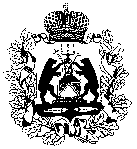 ДЕПАРТАМЕНТ образования и молодежной 
политики Новгородской областиПРИКАЗ16.09.2016	 		  		                                 № 900Великий  НовгородОб утверждении графика проведения  муниципального этапа всероссийской олимпиады школьников  общеобразовательных организаций Новгородской области в 2016/2017 учебном годуВ соответствии с Порядком проведения всероссийской олимпиады школьников, утвержденным приказом Министерства образования и науки Российской Федерации от 18.11.2013 г.  № 1252, ПРИКАЗЫВАЮ:	утвердить график проведения муниципального этапа всероссийской олимпиады школьников  общеобразовательных организаций  Новгородской области в 2016/2017 учебном  году. Быстрова Ольга Владимировна                        974-363
                     бо16.09.2016Указатель рассылки:1. в дело-12. Быстрова О.В. – 1 3. Сергеева Е.Е. – 14. . МОУО5. ГОУ6. НИРОРуководитель департамента 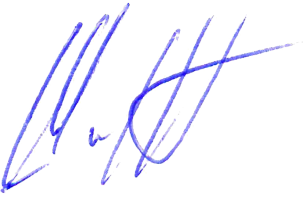 А.Г. ШиринЗаместитель начальника управления дошкольного и общего образования  ____________ О.В. Быстрова«___» ________ 2016 годаНачальник отдела 
правового и документационного
обеспечения ____________ Л.Г. Макарова«___» ________ 2016 года